INDICAÇÃO Nº 6010/2017Indica ao Poder Executivo Municipal a troca de lâmpada do poste da Rua José Franco, esquina com a Rua João Calvino,  no bairro Jardim das Orquídeas. Excelentíssimo Senhor Prefeito Municipal, Nos termos do Art. 108 do Regimento Interno desta Casa de Leis, dirijo-me a Vossa Excelência para sugerir que, por intermédio do Setor competente, seja executada a troca de lâmpada do poste da Rua José Franco, esquina com a Rua João Calvino, no bairro Jardim das Orquídeas, neste município. Justificativa:Esta vereadora foi procurada por munícipes relatando a necessidade da troca de lâmpada queimada, há mais de dois meses, fato este que gera insegurança aos moradores.Plenário “Dr. Tancredo Neves”, em 21 de julho de 2017. Germina Dottori- Vereadora PV -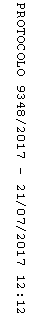 